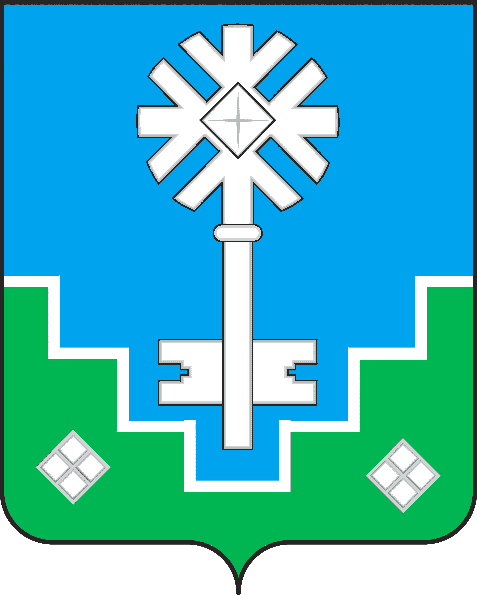 МУНИЦИПАЛЬНОЕ ОБРАЗОВАНИЕ «ГОРОД МИРНЫЙ»МИРНИНСКОГО РАЙОНА РЕСПУБЛИКИ САХА (ЯКУТИЯ)ГОРОДСКОЙ СОВЕТСАХА РЕСПУБЛИКАТЫН МИИРИНЭЙ ОРОЙУОНУН«МИИРИНЭЙ КУОРАТ» МУНИЦИПАЛЬНАЙ ТЭРИЛЛИИКУОРАТ СЭБИЭТЭРЕШЕНИЕБЫҺААРЫЫот 01.03.2018  № IV – 8-3О внесении изменений и дополнений в Устав муниципального образования «Город Мирный» Мирнинского района Республики Саха (Якутия)Мирный, 2018МУНИЦИПАЛЬНОЕ ОБРАЗОВАНИЕ «ГОРОД МИРНЫЙ»МИРНИНСКОГО РАЙОНА РЕСПУБЛИКИ САХА (ЯКУТИЯ)ГОРОДСКОЙ СОВЕТСАХА РЕСПУБЛИКАТЫН МИИРИНЭЙ ОРОЙУОНУН«МИИРИНЭЙ КУОРАТ» МУНИЦИПАЛЬНАЙ ТЭРИЛЛИИКУОРАТ СЭБИЭТЭРЕШЕНИЕБЫҺААРЫЫ01.03.2018	  	                                                                                        № IV – 8-3 О внесении изменений и дополнений в Устав муниципального образования «Город Мирный» Мирнинского района Республики Саха (Якутия)В соответствии с Федеральным законом от 18.07.2017 № 171-ФЗ «О внесении изменений в Федеральный закон «Об общих принципах организации местного самоуправления в Российской Федерации», Федеральным законом от 29.07.2017 № 279-ФЗ «О внесении изменений в Федеральный закон «О теплоснабжении» и отдельные законодательные акты Российской Федерации по вопросам совершенствования системы отношений в сфере теплоснабжения», Федеральным законом от 30.10.2017 N 299-ФЗ "О внесении изменений в отдельные законодательные акты Российской Федерации", Федеральным законом от 05.12.2017 N 380-ФЗ "О внесении изменений в статью 36 Федерального закона "Об общих принципах организации местного самоуправления в Российской Федерации" и Кодекс административного судопроизводства Российской Федерации", Федеральным законом от 29.12.2017 N 463-ФЗ "О внесении изменений в Федеральный закон "Об общих принципах организации местного самоуправления в Российской Федерации" и отдельные законодательные акты Российской Федерации", Федеральным законом от 29.12.2017 N 455-ФЗ "О внесении изменений в Градостроительный кодекс Российской Федерации и отдельные законодательные акты Российской Федерации" на основании части 1 статьи 24 и статьи 45 Устава муниципального образования «Город Мирный» Мирнинского района Республики Саха (Якутия), городской Совет решил:Внести следующие изменения и дополнения в Устав муниципального образования «Город Мирный» Мирнинского района Республики Саха (Якутия), принятый решением городского Совета 26.09.2007 № 21-1 («Мирнинский муниципальный вестник» 05.12.2007 № 1 (14)):Во втором предложении части 3 статьи 3 словосочетание «рекреационные земли» заменить на «земли рекреационного назначения».Часть 1 статьи 5 дополнить пунктом следующего содержания:	«4.1) осуществление в ценовых зонах теплоснабжения муниципального контроля за выполнением единой теплоснабжающей организацией мероприятий по строительству, реконструкции и (или) модернизации объектов теплоснабжения, необходимых для развития, повышения надежности и энергетической эффективности системы теплоснабжения и определенных для нее в схеме теплоснабжения в пределах полномочий, установленных Федеральным законом «О теплоснабжении»;».Пункт 21 части 1 статьи 5 изложить в следующей редакции:«21) утверждение правил благоустройства территории поселения, осуществление контроля за их соблюдением, организация благоустройства территории поселения в соответствии с указанными правилами, а также организация использования, охраны, защиты, воспроизводства городских лесов, лесов особо охраняемых природных территорий, расположенных в границах населенных пунктов поселения;».Часть 1 статьи 6 дополнить пунктом следующего содержания:«4.4) полномочиями в сфере стратегического планирования, предусмотренными Федеральным законом от 28 июня 2014 года N 172-ФЗ "О стратегическом планировании в Российской Федерации;».Пункт 6 части 1 статьи 6 изложить в следующей редакции:«6) организация сбора статистических показателей, характеризующих состояние экономики и социальной сферы муниципального образования, и предоставление указанных данных органам государственной власти в порядке, установленном Правительством Российской Федерации;».Наименование статьи 15 изложить в следующей редакции:«15. Публичные слушания и общественные обсуждения».Пункт 3 части 3 статьи 15 изложить в следующей редакции:«3) проект стратегии социально-экономического развития муниципального образования;».Статью 15 дополнить частью следующего содержания:«5. По проекту генерального плана, проекту правил землепользования и застройки, проектам планировки территории, проектам межевания территории, проектам правил благоустройства территорий, проектам, предусматривающим внесение изменений в один из указанных утвержденных документов, проектам решений о предоставлении разрешения на условно разрешенный вид использования земельного участка или объекта капитального строительства, проектам решений о предоставлении разрешения на отклонение от предельных параметров разрешенного строительства, реконструкции объектов капитального строительства, вопросам изменения одного вида разрешенного использования земельных участков и объектов капитального строительства на другой вид такого использования при отсутствии утвержденных правил землепользования и застройки проводятся общественные обсуждения, порядок организации и проведения которых определяется нормативным правовым актом городского Совета депутатов с учетом положений законодательства о градостроительной деятельности или публичные слушания, порядок организации и проведения которых определяется уставом муниципального образования.». Часть 5 статьи 15 «Результаты публичных слушаний подлежат официальному опубликованию.» считать частью 6.Пункт 4 части 1 статьи 24 изложить в следующей редакции:«4) утверждение стратегии социально-экономического развития муниципального образования;».Часть 1 статьи 24 дополнить пунктом следующего содержания:	«11) утверждение правил благоустройства территории муниципального образования.».Пункт 2 части 2 статьи 24 изложить в следующей редакции:	«2) принятие решений о проведении местного референдума, назначении муниципальных выборов депутатов городского Совета депутатов и Главы города в соответствии с федеральным законодательством и законодательством Республики Саха (Якутия);».Пункт 3 части 2 статьи 24 изложить в следующей редакции:«3) принятие решений о досрочном прекращении полномочий депутатов городского Совета депутатов и Главы города;».Часть 11 статьи 29 изложить в следующей редакции:	«11. В случае временного отсутствия Главы города его полномочия временно осуществляет один из заместителей Главы городской Администрации, назначенный распоряжением Главы города.».Статью 31 изложить в следующей редакции:«1. Полномочия Главы города прекращаются досрочно в случае:1) отставки по собственному желанию;2) отрешения от должности в соответствии с Федеральным законом «Об общих принципах организации местного самоуправления в Российской Федерации» и статьёй 76 настоящего Устава;3) признания судом недееспособным или ограниченно дееспособным;4) признания судом безвестно отсутствующим или объявления умершим;5) смерти;6) вступления в отношении его в законную силу обвинительного приговора суда;7) выезда за пределы Российской Федерации на постоянное место жительства;8) прекращения гражданства Российской Федерации, прекращения гражданства иностранного государства - участника международного договора Российской Федерации, в соответствии с которым иностранный гражданин имеет право быть избранным в органы местного самоуправления, приобретения им гражданства иностранного государства либо получения им вида на жительство или иного документа, подтверждающего право на постоянное проживание гражданина Российской Федерации на территории иностранного государства, не являющегося участником международного договора Российской Федерации, в соответствии с которым гражданин Российской Федерации, имеющий гражданство иностранного государства, имеет право быть избранным в органы местного самоуправления;9) отзыва избирателями;10) установленной в судебном порядке стойкой неспособности по состоянию здоровья осуществлять полномочия Главы города.11) преобразования муниципального образования, осуществляемого в соответствии со статьей 13 Федерального закона «Об общих принципах организации местного самоуправления в Российской Федерации», а также в случае упразднения муниципального образования;12) увеличения численности избирателей муниципального образования более чем на 25 процентов, произошедшего вследствие изменения границ муниципального образования;13) удаления в отставку в соответствии с Федеральным законом «Об общих принципах организации местного самоуправления в Российской Федерации» и статьёй 76.1 настоящего Устава;14) несоблюдения ограничений, установленных Федеральным законом от 06.10.2003 № 131-ФЗ «Об общих принципах организации местного самоуправления в Российской Федерации»;15) несоблюдения ограничений, запретов, неисполнения обязанностей, установленных Федеральным законом от 25 декабря 2008 года №273-ФЗ «О противодействии коррупции», Федеральным законом от 3 декабря 2012 года №230-ФЗ «О контроле за соответствием расходов лиц, замещающих государственные должности, и иных лиц их доходам», Федеральным законом от 7 мая 2013 года №79-ФЗ «О запрете отдельным категориям лиц открывать и иметь счета (вклады), хранить наличные денежные средства и ценности в иностранных банках, расположенных за пределами территории Российской Федерации, владеть и (или) пользоваться иностранными финансовыми инструментами.».2. В случаях, предусмотренных пунктами 1, 7, 8, 13-15 части 1 настоящей статьи, полномочия Главы города прекращаются досрочно с момента вступления в силу решения городского Совета депутатов о досрочном прекращении полномочий Главы города. 	В иных случаях, предусмотренных частью 1 настоящей статьи, полномочия Главы города прекращаются досрочно со дня свершения факта (возникновения обстоятельств) либо с момента вступления в силу соответствующих правовых актов.	Решение городского Совета депутатов о досрочном прекращении полномочий Главы города принимается в срок, не позднее 30 дней со дня наступления обстоятельств, являющихся основаниями для досрочного прекращения полномочий Главы города. 	Письменное заявление Главы города об отставке по собственному желанию должно быть подано в городской Совет депутатов.	3. В случае досрочного прекращения полномочий Главы города либо применения к нему по решению суда мер процессуального принуждения в виде заключения под стражу или временного отстранения от должности его полномочия временно исполняет один из заместителей Главы городской Администрации, назначенный решением городского Совета депутатов.	4. В случае досрочного прекращения полномочий Главы города, муниципальные выборы Главы города проводятся в сроки, установленные Федеральным законом от 12 июня 2002 года №67-ФЗ «Об основных гарантиях избирательных прав и права на участие в референдуме граждан Российской Федерации». 	В случае, если Глава города, полномочия которого прекращены досрочно на основании правового акта Главы Республики Саха (Якутия) об отрешении от должности Главы города либо на основании решения городского Совета депутатов об удалении Главы города в отставку, обжалует данные правовой акт или решение в судебном порядке, досрочные выборы Главы города, избираемого на муниципальных выборах, не могут быть назначены до вступления решения суда в законную силу.».Абзац 1 части 7 статьи 45 изложить в следующей редакции:          «Изменения и дополнения, внесенные в Устав муниципального образования и изменяющие структуру органов местного самоуправления, разграничение полномочий между органами местного самоуправления (за исключением случаев приведения Устава муниципального образования в соответствие с федеральными законами, а также изменения полномочий, срока полномочий, порядка избрания выборных должностных лиц местного самоуправления), вступают в силу после истечения срока полномочий городского Совета депутатов, принявшего муниципальный правовой акт о внесении указанных изменений и дополнений в Устав муниципального образования.».Часть 2 статьи 50 изложить в следующей редакции:«2. Муниципальные нормативные правовые акты, затрагивающие права, свободы и обязанности человека и гражданина, устанавливающие правовой статус организаций, учредителем которых выступает муниципальное образование, а также соглашения, заключаемые между органами местного самоуправления, вступают в силу после их официального опубликования (обнародования).».Статью 78 изложить в следующей редакции:«1. Органы прокуратуры Российской Федерации осуществляют надзор за исполнением органами местного самоуправления и должностными лицами местного самоуправления Конституции Российской Федерации, федеральных конституционных законов, федеральных законов, Конституции, законов Республики Саха (Якутия), настоящего Устава, муниципальных правовых актов.2. Государственные органы, уполномоченные на осуществление государственного контроля (надзора) за деятельностью органов местного самоуправления и должностных лиц местного самоуправления в соответствии с федеральными законами и законами субъектов Российской Федерации, включая территориальные органы федеральных органов исполнительной власти и органы исполнительной власти субъектов Российской Федерации (далее - органы государственного контроля (надзора), осуществляют в пределах своей компетенции контроль (надзор) за исполнением органами местного самоуправления и должностными лицами местного самоуправления Конституции Российской Федерации, федеральных конституционных законов, федеральных законов и иных нормативных правовых актов Российской Федерации, Конституции, законов и иных нормативных правовых актов Республики Саха (Якутия), настоящего Устава и иных муниципальных нормативных правовых актов при решении ими вопросов местного значения, осуществлении полномочий по решению указанных вопросов, иных полномочий и реализации прав, закрепленных за ними в соответствии с федеральными законами, настоящим Уставом, а также за соответствием муниципальных правовых актов требованиям Конституции Российской Федерации, федеральных конституционных законов, федеральных законов и иных нормативных правовых актов Российской Федерации, Конституции, законов и иных нормативных правовых актов Республики Саха (Якутия), настоящему Уставу.3. Органы местного самоуправления и должностные лица местного самоуправления, наделенные в соответствии с настоящим Уставом контрольными функциями, осуществляют контроль за соответствием деятельности органов местного самоуправления и должностных лиц местного самоуправления настоящему Уставу и принятым в соответствии с ним нормативным правовым актам городского Совета депутатов.».2. Главе города К.Н. Антонову: 2.1. В соответствии со статьей 3 Федерального закона от 21.07.2005 № 97 ФЗ «О государственной регистрации уставов муниципальных образований» направить настоящее решение в течении 15 дней с момента принятия в Управление Министерства юстиции Российской Федерации по Республики Саха (Якутия);2.2. Обеспечить в установленном порядке официальное опубликование настоящего решения после его регистрации в Управление Министерства юстиции Российской Федерации по Республике Саха (Якутия);2.3. Направить сведения о дате и об источнике официального опубликования настоящего решения в течении 10 дней с момента его опубликования в Управление Министерства юстиции Российской Федерации по Республике Саха (Якутия);2.4. Направить в установленном порядке настоящее решение и сведения о дате и об источнике его официального опубликования в Министерство по развитию институтов гражданского общества Республики Саха (Якутия) для внесения его в Регистр муниципальных правовых актов органов местного самоуправления Республики Саха (Якутия);2.5. Обеспечить разработку проекта нормативно-правового акта о порядке проведения общественных обсуждений и представить данный проект нормативно-правового акта в городской Совет депутатов в срок до       01.06.2018 года. 3. Контроль исполнения настоящего решения возложить на комиссию по местному самоуправлению, законности и Регламенту (В.А. Белов).И.о. Председателя городского Совета _______________ Ю.Б. Медова                                    Глава города         _______________ К.Н. Антонов